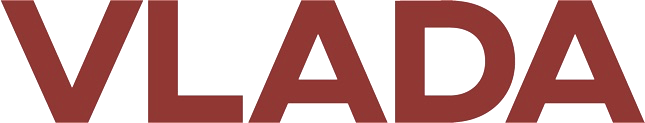 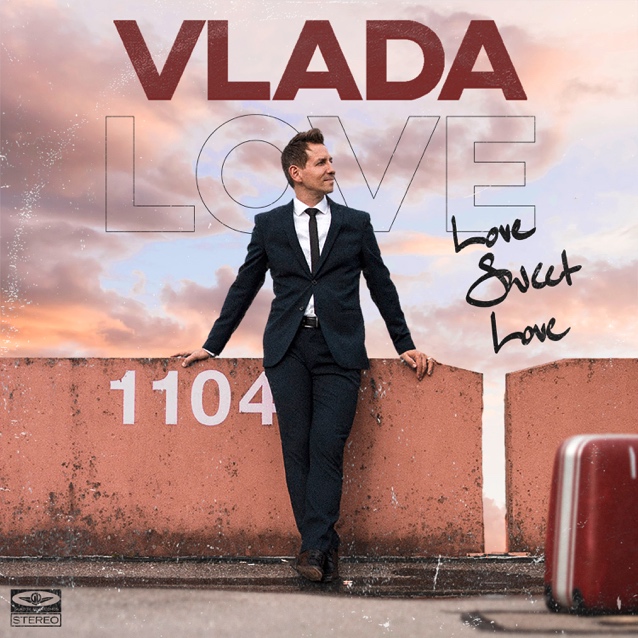 BIOGRAPHYMany dreams came true when soul singer VLADA recorded his debut album All About You with some of his biggest heroes, such as ten-time Grammy Award winning TAKE 6 as well as world-class musicians Abraham Laboriel, Paul Jackson Jr., Vinnie Colaiuta, and Kirk Whalum. But let’s go back a few decades: Raised in Switzerland to a Serbian family, VLADA was fascinated with all things groove from an early age. Soulful black sounds from the likes of Stevie Wonder, James Brown, Aretha Franklin, and Nat King Cole made him move inside and out. They made him sing, too, and so VLADA got seriously involved with the contemporary gospel music scene. He started writing his own songs as well, which by God’s grace led to the aforementioned and acclaimed debut album All About You in 2010, a powerful and unique blend of soul, funk, gospel and pop featuring an all-star cast that surpassed VLADA’s wildest dreams and that got him radio airplay and TV appearances in the USA and in Europe.  After living in New York City and Nashville for five years and giving over 100 concerts in the US and Canada, VLADA moved back to Switzerland to pursue the love of his life. Regarding his comeback single “Love Sweet Love”, Vlada says, “I wrote that song 11 years ago and had wanted to release it for many, many years! But life got in the way, I got married, had two kids and put my music career on the back burner. It’s now nothing short of a miracle that I could record this song this summer with an international dream band which also features my friends from NYC, the Chops Horns (Alicia Keys, The Police, The Rolling Stones). This song is my funky expression of gratitude towards God, who has loved me and cared for me through the good and the tough times in my life. May this song give people encouragement, hope and joy in these difficult times and may it make them dance!”Love Sweet Love	www.vlada.ffm.to/love-sweet-loveWebsite	www.vladamusic.comFacebook	www.facebook.com/vladaofficialInstagram	www.instagram.com/vladamusicYouTube	www.youtube.com/vladamusicTVSpotify	www.vlada.lnk.to/SpotifyApple Music	www.vlada.lnk.to/AppleMusic